TopicCriteriaRAGLanguage Paper 2Questions 1-4:Reading and responding to unseen textsShow a clear understanding of languageLanguage Paper 2Questions 1-4:Reading and responding to unseen textsSelect and apply textual detail to develop an effective responseLanguage Paper 2Questions 1-4:Reading and responding to unseen textsMake accurate use of subject terminologyLanguage Paper 2Questions 1-4:Reading and responding to unseen textsDemonstrate a competent and clear understanding of unseen textsLanguage Paper 2Questions 1-4:Reading and responding to unseen textsDemonstrate skills for comparison and synthesisLanguage Paper 2Questions 1-4:Reading and responding to unseen textsConvey an accurate understanding of writer’s viewpoints and perspectivesLanguage Paper 2Questions 1-4:Reading and responding to unseen textsRespond to tasks set, linking to whole texts studiedLanguage Paper 2Question 5:Creative WritingUse accurate SPAG. Write in paragraphs which link coherently.Language Paper 2Question 5:Creative WritingUse AFOREST devices to create effective persuasive and argumentative texts. Language Paper 2Question 5:Creative WritingUse different sentence structures to create effects.Language Paper 2Question 5:Creative WritingUse sophisticated vocabulary and punctuation.LessonLearning FocusAssessmentKey Words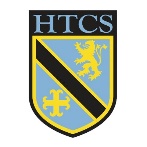 1How can we apply our comprehension skills to unseen non-fiction texts?Self assessmentimpresariocrusaderexhibitpunditproprietorrudimentaryrepellentanachronismmelancholyancestorsimplementedexploit2How can we develop vocabulary range and compare opposing viewpoints?Venn diagrams impresariocrusaderexhibitpunditproprietorrudimentaryrepellentanachronismmelancholyancestorsimplementedexploit3&4How can we apply our skills so far to plan and write a persuasive article? Extended writingimpresariocrusaderexhibitpunditproprietorrudimentaryrepellentanachronismmelancholyancestorsimplementedexploit5Why should we reflect on our extended writing?Green pen improvementsimpresariocrusaderexhibitpunditproprietorrudimentaryrepellentanachronismmelancholyancestorsimplementedexploit6How can we develop vocabulary through reading?Summarising the textimpresariocrusaderexhibitpunditproprietorrudimentaryrepellentanachronismmelancholyancestorsimplementedexploit7How does the writer use language to make the reader sympathise with the subject?Peer assessmentimpresariocrusaderexhibitpunditproprietorrudimentaryrepellentanachronismmelancholyancestorsimplementedexploit8&9How can we plan for a and write piece of creative writing linked to the non-fiction topic?Extended writingimpresariocrusaderexhibitpunditproprietorrudimentaryrepellentanachronismmelancholyancestorsimplementedexploit10&11How do AFOREST techniques help us to improve non-fiction writing?Self assessmentimpresariocrusaderexhibitpunditproprietorrudimentaryrepellentanachronismmelancholyancestorsimplementedexploit12&13What makes an effective speech? Writing a speech.Extended writingimpresariocrusaderexhibitpunditproprietorrudimentaryrepellentanachronismmelancholyancestorsimplementedexploit14&15Assessment preparation and assessment.Assessmentimpresariocrusaderexhibitpunditproprietorrudimentaryrepellentanachronismmelancholyancestorsimplementedexploit16How does reciprocal reading help develop our understanding of non-fiction texts?Self assessmentimpresariocrusaderexhibitpunditproprietorrudimentaryrepellentanachronismmelancholyancestorsimplementedexploit17How can we summarise information from two texts?Extended writingimpresariocrusaderexhibitpunditproprietorrudimentaryrepellentanachronismmelancholyancestorsimplementedexploit18&19How can we create different non-fiction texts?Self assessmentimpresariocrusaderexhibitpunditproprietorrudimentaryrepellentanachronismmelancholyancestorsimplementedexploit20-23Planning and presenting a group presentation on one aspect of the weird and wonderful. Peer evaluation and assessmentimpresariocrusaderexhibitpunditproprietorrudimentaryrepellentanachronismmelancholyancestorsimplementedexploit24Assessment feedback and improvements.Green pen improvementsimpresariocrusaderexhibitpunditproprietorrudimentaryrepellentanachronismmelancholyancestorsimplementedexploit